WARUNKI ZWOLNIENIA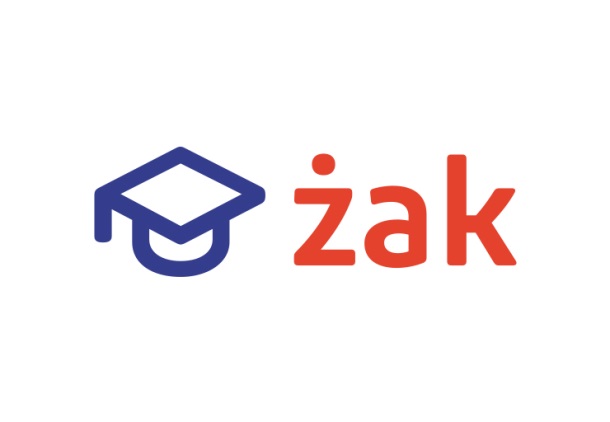 Z PRAKTYCZNEJ NAUKI ZAWODUROZPORZĄDZENIE MINISTRA EDUKACJI NARODOWEJ1)z dnia 30 kwietnia 2007 r.w sprawie warunków i sposobu oceniania, klasyfikowania i promowania uczniów i słuchaczy oraz przeprowadzania sprawdzianów i egzaminów w szkołach publicznych( Dz. U. Nr 83, poz. 562, z późn. zm.)§ 30. 1. Dyrektor szkoły dla dorosłych:1) zwalnia słuchacza z obowiązku odbycia praktycznej nauki zawodu w całości, jeżeli przedłoży on:a) uzyskane przed rozpoczęciem nauki w szkole świadectwo uzyskania tytułu zawodowego (lub świadectwo równorzędne), wydane po zdaniu egzaminu kwalifikacyjnego, lub świadectwo czeladnika albo dyplom mistrza - w zawodzie, w którym się kształci,b) zaświadczenie wydane przez pracodawcę, potwierdzające przepracowanie w zawodzie, w którym się kształci, okresu co najmniej równego okresowi trwania nauki zawodu, przewidzianemu dla danego zawodu;2) może zwolnić słuchacza z obowiązku odbycia praktycznej nauki zawodu w części, jeżeli przedłoży on:a) uzyskane przed rozpoczęciem nauki w szkole świadectwo uzyskania tytułu zawodowego (lub świadectwo równorzędne), wydane po zdaniu egzaminu kwalifikacyjnego, lub świadectwo czeladnika albo dyplom potwierdzający kwalifikacje w zawodzie lub dyplom mistrza - w zawodzie wchodzącym w zakres zawodu, w którym się kształci,b) zaświadczenie wydane przez pracodawcę, potwierdzające przepracowanie w zawodzie, w którym się kształci, okresu co najmniej równego okresowi trwania nauki zawodu, przewidzianemu dla zawodu wchodzącego w zakres zawodu, w którym się kształci,c) zaświadczenie wydane przez pracodawcę, potwierdzające zatrudnienie w zawodzie, w którym się kształci, lub w zawodzie wchodzącym w zakres zawodu, w którym się kształci;…………………………………………………………                  Imię i nazwiskoSemestr………………………………………………………………………………………………………                  Kierunek                                                                    WNIOSEK Proszę o zaliczenie wykonywanej pracy zawodowej jako praktyki.Jestem zatrudniona/y w …………………………………………………………………………………………….............Na stanowisku : ……………………………………………………………………………………………………………………..w okresie od…………………………… do ……………………………Do moich obowiązków służbowych/czynności należy między innymi :………………………………………………………………………………………………………………………………………………………………………………………………………………………………………………………………………………………………………………………………………………………………………………………………………………………………………………………………………………………………………………………………………………………………………………………………………………………………………………………………………………………………………………………………………………………………………………………………………………………………………………………………………………………………                                                                                                         ……………………………………………………                                                                                                                       Podpis słuchaczaZałączniki :Zaświadczenie z zakładu pracy *Świadectwo pracy**niepotrzebne skreślić